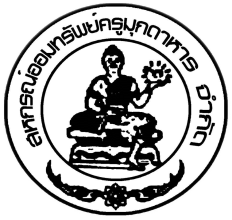 ใบสมัครเข้าเป็นสมาชิก				     สหกรณ์ออมทรัพย์ครูมุกดาหาร จำกัด									เขียนที่ ..................................................									วันที่ .....................................................เรื่อง 	ขอสมัครเข้าเป็นสมาชิกสหกรณ์ออมทรัพย์ครูมุกดาหาร จำกัด	กรณี  สมัครใหม่ครั้งแรก  ขอกลับเข้ามาเป็นสมาชิก(เคยออกจากสมาชิก)  โอนย้ายระหว่างสหกรณ์เรียน	คณะกรรมการดำเนินการสหกรณ์ออมทรัพย์ครูมุกดาหาร จำกัด	ข้าพเจ้า นาย/นาง/นางสาว ...........................................................................................................  อายุ ...................  ปีเกิดเมื่อวันที่ ...........  เดือน..................... พ.ศ. .............. เลขประจำตัวประชาชนสถานภาพ  โสด  สมรส  หย่าหรือหม้าย ชื่อคู่สมรส (ถ้ามี) ........................................................................................	ทั้งนี้ ข้าพเจ้าได้รับทราบข้อความและเงื่อนไขในข้อบังคับสหกรณ์ออมทรัพย์ครูมุกดาหาร จำกัด นี้แล้วและเห็นชอบในความมุ่งหมายของสหกรณ์ออมทรัพย์ครูมุกดาหาร จำกัด ทุกประการ จึงขอสมัครเป็นสมาชิก สหกรณ์ออมทรัพย์ครูมุกดาหาร จำกัด และขอให้ถ้อยคำตามความสัตย์จริงไว้เป็นหลักฐานดังต่อไปนี้ข้าพเจ้าเป็น ข้าราชการ / ลูกจ้างประจำ / พนักงานของรัฐ ในตำแหน่ง ................................................ปฏิบัติงานที่หน่วยงาน / โรงเรียน ................................................  ตำบล................................. อำเภอ............................ จังหวัดมุกดาหารได้รับเงินเดือนปัจจุบัน ............................  บาท เงินประจำตำแหน่ง..............................บาท บัญชีธนาคาร...............................สาขา ............................... เลขบัญชี ............................................................................................................................................ที่อยู่ปัจจุบันที่สามารถติดต่อได้ บ้านเลขที่.........................  หมู่ที่ .....................  ซอย .........................................ถนน...................................   ตำบล .....................................  อำเภอ .................................... จังหวัด ........................................รหัสไปรษณีย์............................ โทรศัพท์ (บ้าน) ............................................ มือถือ ..............................................................ข้าพเจ้ามิได้เป็นสมาชิกสหกรณ์อื่น ซึ่งมีวัตถุประสงค์ในการให้กู้ยืมเงินข้าพเจ้า  ไม่เคยเป็นสมาชิกมาก่อน  เคยเป็นสมาชิกมาก่อน ได้ลาออกเมื่อวันที่ .......................................สาเหตุที่ลาออก ..........................................................................................................................................................................ปัจจุบัน ข้าพเจ้า  กู้    ไม่กู้ ธนาคาร / สถาบันการเงินอื่น (ระบุ) ................................................................      กู้    ไม่กู้ สหกรณ์ออมทรัพย์อื่น (ระบุ) .........................................................................ถ้าข้าพเจ้าได้รับอนุมัติให้เป็นสมาชิก ข้าพเจ้าขอแสดงความจำนงในเงื่อนไขต่างๆ ดังนี้ข้าพเจ้าขอส่งค่าหุ้นรายเดือนในอัตราเดือนละ .................................  บาท (มูลค่าหุ้นละ 10 บาท โดยถือหุ้นตามที่กำหนดในระเบียบ)กรณีเป็นการรับโอนสมาชิก ข้าพเจ้ามีความประสงค์จะกู้เงินสหกรณ์ฯเพื่อชำระหนี้สหกรณ์เดิมจำนวนเท่ากับยอดหนี้ที่มีอยู่ ณ วันทำสัญญากู้เงิน และยอมรับเงื่อนไขที่สหกรณ์ออมทรัพย์ครูมุกดาหาร จำกัด กำหนดทุกประการข้าพเจ้ายินดีเข้าร่วมการทำประกันชีวิตกลุ่มสมาชิก สมาคมฌาปนกิจสงเคราะห์ หรือสวัสดิการอื่นใดตามที่สหกรณ์ออมทรัพย์ครูมุกดาหาร จำกัด กำหนดทุกประการข้าพเจ้ายินยอมและร้องขอให้ผู้บังคับบัญชา หรือเจ้าหน้าที่ผู้จ่ายเงินได้รายเดือนของข้าพเจ้า โปรดหักเงินค่าหุ้นรายเดือน เงินงวดชำระหนี้ หรือหนี้สินอื่นใดที่ข้าพเจ้ามีพันธะอยู่ต่อสหกรณ์ออมทรัพย์ครูมุกดาหาร จำกัด จากเงินได้รายเดือนหรือเงินอื่นของข้าพเจ้าพึงได้รับจากทางราชการ หน่วยงานต้นสังกัด เพื่อส่งต่อสหกรณ์ออมทรัพย์ครูมุกดาหาร จำกัด โดยข้าพเจ้าจะไม่ยกเลิกคำยินยอมนี้จนกว่าจะชำระหนี้เสร็จสิ้นข้าพเจ้าจะปฏิบัติตามข้อบังคับ ระเบียบ และมติของคณะกรรมการสหกรณ์ฯทุกประการ โดยให้ถือว่าการลงลายมือชื่อในการสมัครนี้ และการลงลายมือชื่อในทะเบียนสมาชิกเป็นสำคัญ จึงได้ลงลายมือชื่อต่อหน้าพยานผู้เป็นสมาชิกสหกรณ์ฯ					ลงชื่อ ..................................................................  ผู้สมัคร					        (..................................................................)**************************************************************************************************           คำรับรองของผู้บังคับบัญชา            วันที่ ................................................ข้าพเจ้า	นาย/นาง/นางสาว ..................................................................  ตำแหน่ง ......................................................................สังกัด หน่วยงาน / โรงเรียน .................................................................  อำเภอ............................................  จังหวัดมุกดาหารเป็นผู้บังคับบัญชาของผู้สมัครขอรับรองว่าตามความเห็นของข้าพเจ้า และตามที่ได้สอบสวน ข้อความซึ่งผู้สมัครได้แสดงไว้ในใบสมัครข้างต้นนี้ เป็นความจริงทุกประการ และข้าพเจ้าขอรับรองว่าให้หักเงินได้รายเดือนเพื่อส่งต่อสหกรณ์ฯได้                                     ลงชื่อ ..................................................................  ผู้รับรอง	                                                                               (.................................................................)				         ตำแหน่ง .............................................................**************************************************************************************************ทะเบียนสมาชิกชื่อ....................................................................  วัน เดือน ปีเกิด ................................................. อายุ.............ปีอายุครบ 60 ปี ในวันที่ ............................................................................  โทร ............................................................ที่อยู่เลขที่ .................  หมู่ .............. ถนน ............................................  ซอย............................  ตำบล........................อำเภอ ..............................  จังหวัด ................................... รหัสไปรษณีย์................... โทร. .......................................ที่ทำงาน ......................................................  หมู่ ................................  ตำบล.............................................................อำเภอ .............................................  จังหวัดมุกดาหาร รหัสไปรษณีย์ ....................  โทร ..........................................รับเข้าเป็นสมาชิกโดย  มติคณะกรรมการ.................................................................. ชุดที่ ....................................ครั้งที่ ...............  เมื่อวันที่ ......................................  ชำระค่าธรรมเนียมและค่าหุ้นครั้งแรกเมื่อ วันที่ ........................ได้เลขทะเบียนที่                               ข้าพเจ้ายอมรับและจะปฏิบัติตามข้อบังคับ ระเบียบ และมติของคณะกรรมการของสหกรณ์ฯทุกประการ จึงได้ลงลายมือชื่อไว้เป็นสำคัญต่อหน้าพยานลายมือชื่อสมาชิก ........................................ *******************************************************************************************             ข้อมูลสมาชิกกรณีโอนมาจากสหกรณ์อื่น / หรือย้ายมาจากจังหวัดอื่น ข้อมูล ณ  วันที่.................................................สหกรณ์เดิม .............................................................. จังหวัด .........................  เป็นสมาชิกมาแล้ว ................... เดือนมีหุ้น จำนวน ......................................  บาท  หนี้สามัญ / พิเศษ จำนวน ............................................................ บาทหนี้ฉุกเฉิน .........................................   บาท อื่นๆ ระบุ ............................................... จำนวน .........................  บาทหน่วย / โรงเรียนที่ย้ายมา .......................................... อำเภอ....................................... จังหวัดมุกดาหาร           (ลงชื่อ) .....................................................  เจ้าหน้าที่                                                                  (.........................................................)หนังสือแสดงเจตนาการตั้งผู้รับโอนประโยชน์	    วันที่ ...........................................	ข้าพเจ้า นาย / นาง / นางสาว ......................................................  อายุ ............ ปี วัน เดือน ปีเกิด ...............................เลขบัตรประจำตัวประชาชน 						เลขทะเบียน .............................................โรงเรียน/หน่วยงาน........................................... อำเภอ...................................... จังหวัดมุกดาหาร ตามที่กำหนดไว้ในข้อบังคับสหกรณ์ฯ ข้อ 38 	ข้าพเจ้าขอตั้งผู้รับผลประโยชน์ในเงินค่าหุ้น เงินรับฝาก เงินปันผล เงินเฉลี่ยคืน ดอกเบี้ย เงินสงเคราะห์สวัสดิการต่างๆรวมทั้งเงินสินไหมประกันชีวิตหรืออุบัติเหตุที่สหกรณ์ออมทรัพย์ครูมุกดาหาร จำกัด ได้ร่วมทำกับบริษัทประกันภัยตลอดจนทรัพย์สินหรือสิทธิประโยชน์อื่นใด ซึ่งข้าพเจ้ามีสิทธิ์ได้รับอยู่ในขณะนี้หรือพึงมีขึ้นในภายหน้าให้ไว้ต่อสหกรณ์ออมทรัพย์ครูมุกดาหาร จำกัด โดยมีรายละเอียดดังนี้		เมื่อข้าพเจ้าถึงแก่กรรม ขอมอบให้สหกรณ์ออมทรัพย์ครูมุกดาหาร จำกัด ตามภาระผูกพันที่มีต่อกันไว้ ส่วนที่เหลือขอมอบให้บุคคลผู้มีนามตามลำดับหรือเงื่อนไขท้ายหนังสือฉบับนี้	ลำดับที่ 1.  ........................................................ ความสัมพันธ์......................ที่อยู่ บ้านเลขที่ ......................................หมู่ที่ .............. ถนน......................................... ตำบล .................................. อำเภอ ............................. จังหวัด ........................ 	ลำดับที่ 2.  ........................................................ ความสัมพันธ์......................ที่อยู่ บ้านเลขที่ ......................................หมู่ที่ .............. ถนน......................................... ตำบล .................................. อำเภอ ............................. จังหวัด ........................ 	ลำดับที่ 3.  ........................................................ ความสัมพันธ์......................ที่อยู่ บ้านเลขที่ ......................................หมู่ที่ .............. ถนน......................................... ตำบล .................................. อำเภอ ............................. จังหวัด ........................				(ลงชื่อ)	...................................................  ผู้ทำหนังสือ                                                                  (......................................................)*************************************************************************************************ตารางส่งเงินค่าหุ้นรายเดือน(หุ้นละ 10 บาท)เงินได้รายเดือน (บาท)จำนวนหุ้นที่ถือ (หุ้น)ไม่เกิน  9,00090ตั้งแต่ 9,001-10,000100ตั้งแต่ 10,001-20,000120ตั้งแต่ 20,001-30,000140ตั้งแต่ 30,001-40,000160ตั้งแต่ 40,001-50,00018050,001  ขึ้นไป200